Дистанционное задание для учащихсяФИО педагога: Донченко Сергей ВикторовичПрограмма: Куборо Объединение: 1АН, 1БНДата занятия по рабочей программе: 25.04.2020Тема занятия: Количественная оценка кубиков в конструкцииЗадания:Задание № 1. По предложенной схеме знака «8» определите:количество кубиков, по которым шарик прокатится хотя бы один раз (элементы, формирующие движение – не важно по туннелю или желобу);количество кубиков, по которым шарик прокатится 2 раза (элементы с двойным касанием шарика);количество кубиков, по которым шарик прокатится 3 раза  (элементы с тройным касанием шарика);количество кубиков, по которым шарик прокатится только по желобам;количество кубиков, по которым шарик прокатится по туннелямМатериалы: Схема расположения кубиков в пространстве и схема знака «8» приведены ниже.Порядок выполнения: Задание № 1.Ознакомиться со схемой знака «8» (желательно распечатать): ход движения шарика по этой конструкции.Занесите полученные ответы в таблицу.Обязательно сохраняйте файл!Результаты работы и вопросы: до 02.05.2020 на электронную почту dista2011@mail.ruСхема расположения кубиков в пространстве 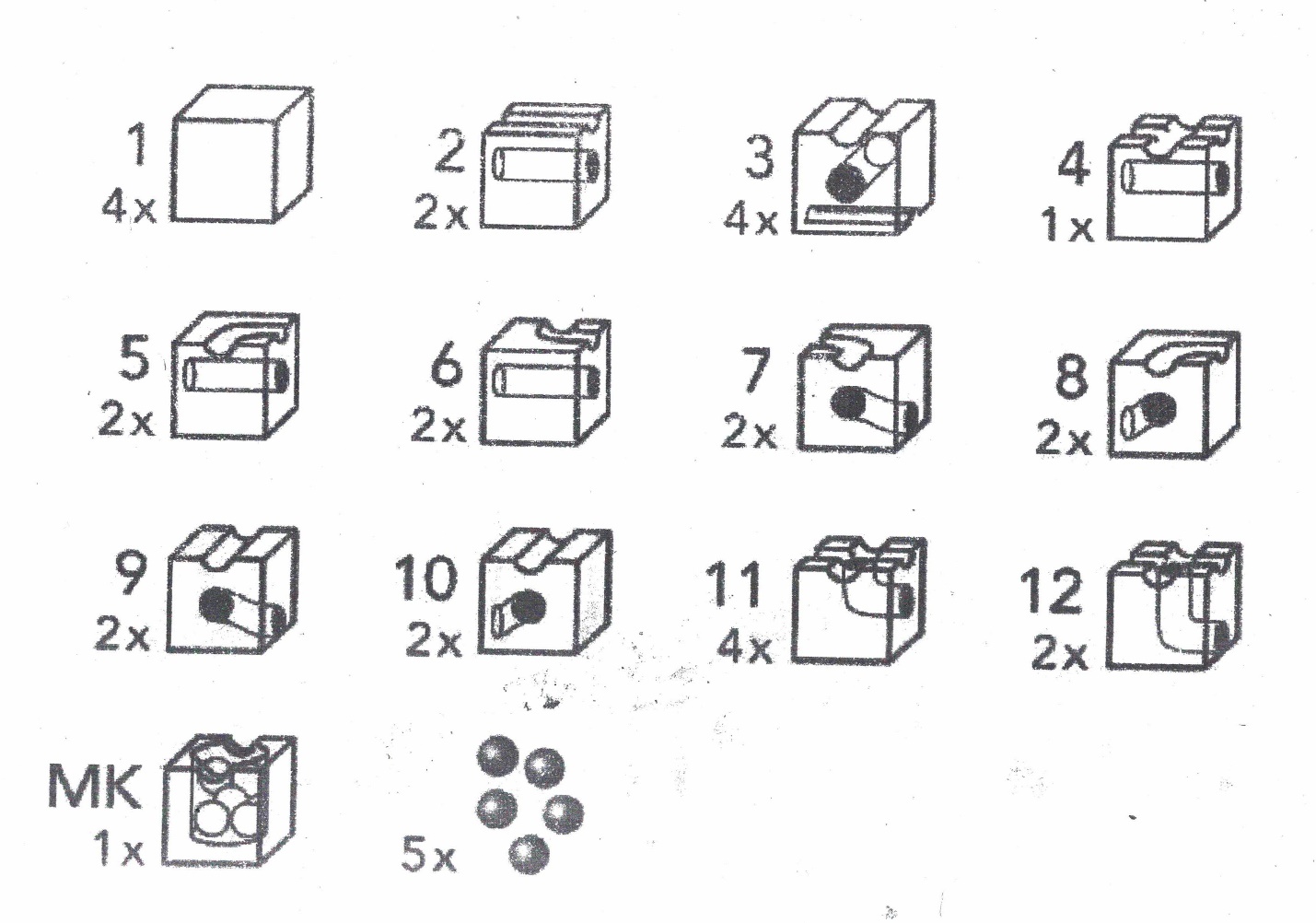 Схема знака «8»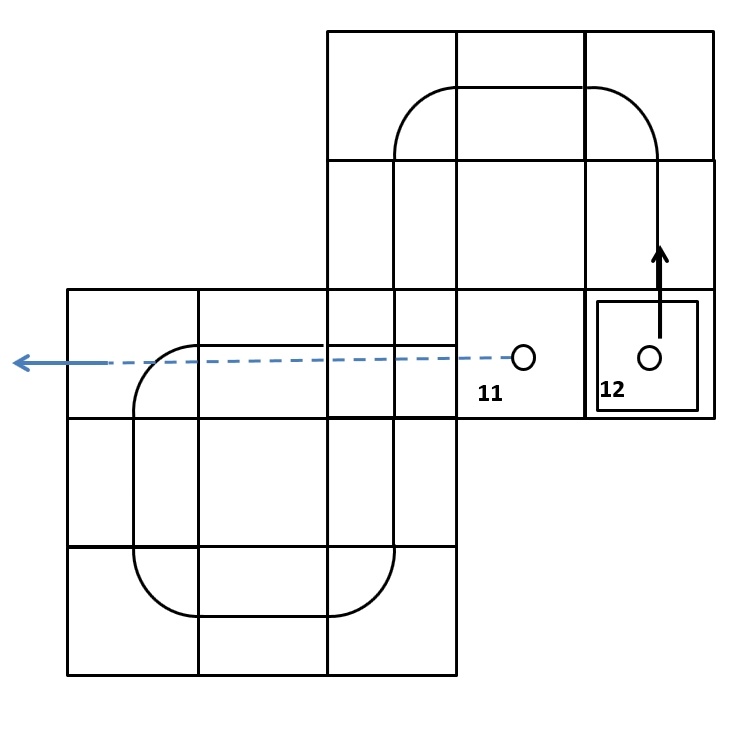 КритерииКол-воБалл за ед.ВсегоВсе элементы конструкции1Элементы, формирующие движение2Элементы с двойным касанием шарика4Элементы с тройным касанием шарика12Тоннели 1Итого:Итого:Итого: